Приложение 1 Перечень необходимых прицепов-вагоновПриложение 2 Технические требованияк передвижному сварочному посту-мастерскойПередвижной сварочный пост-мастерская состоит из контейнера и саней.Сани.Материал саней труба Ø200-300мм, V-образное дышло со сцепным устройством. Сани должны быть оборудованы вытяжными площадками трапами (конструкция: труба профильная, просечка, уголок и т.д.) облегчающими вход в ворота и двери. Длиной 1,2-1,5 метра, ширина соответствует ширине ворот, дверей. Площадки должны надежно фиксироваться в своих транспортировочных местах.Наружное исполнение.Сварочный пост-мастерская (далее блок) должен быть изготовлены в северном климатическом исполнении с возможностью круглосуточной эксплуатации в климатических условиях категории I по ГОСТ 15150-69 при температуре окружающего воздуха от  -60 до +40оС. Наружное исполнение блока должно быть вандалозащищенное, цельносварное, исполнение из профилированных листов не допускается (возможно исполнение в морском сухогрузном контейнере). Толщина металла наружной стенки не ниже 1,5мм. Наружные углы должны быть усилены (защищены от возможных замятий при транспортировке).Навесное наружное оборудование: отсек с тремя дверями либо распашные ворота и тремя разделёнными отсеками под хранение кислородных, пропановых баллонов и рукавов для газовой резки (указано на схеме) необходимо расположить с торцевой наружной стороны блока - противоположной стороне расположения дышла саней;Навесное наружное оборудование: на торцевой стороне со стороны дышла расположить ближе к центру для предотвращения замятий при транспортировке (ящик для укладки кабеля, ящик электро-ввода, кондиционер и т.п.).Вход в блок: с правой стороны по ходу движения при транспортировке блока, расположить дверь – вход в бытовую комнату, распашные ворота 2 комплекта -  вход в слесарную мастерскую, вход в отсек для расположения агрегата генератора-сварочного.Расположение окон предусмотреть с левой стороны по ходу движения блока в бытовой комнате, слесарной мастерской с распашной металлической антивандальной дверкой-ставней.Расположить вентиляционную решетку с левой стороны по ходу движения блока в отсеке для расположения агрегата генератора-сварочного.На крыше над отсеком с агрегатом генератором-сварочным расположить патрубок для монтажа системы отведения выхлопных  газов с агрегата. Всё вышеперечисленное указано схематично (приложение 3). Предусмотреть проушины для грузозахватных приспособлений по углам крыши.Требования к внешним и внутренним материалам.Вагоны должны быть изготовлены из отделочных материалов типа НГ (негорючие материалы). При использовании деревянных (фанера, МДФ и пр.) обшивочных материалов обязательна заводская огнезащитная пропитка поверхностей деревянных конструкций, с документальным подтверждением проведенной огнезащитной обработки металлических и деревянных конструкций на расчетный срок службы вагона. Применяемые отделочные материалы в помещении слесарной мастерской должны иметь сертификаты пожарной безопасности, подтверждающие класс конструктивной пожарной опасности не ниже КМ0. I степени огнестойкости — противопожарными перегородками 1-го типа, противопожарными перекрытиями 2-го типа. Применяемые отделочные материалы в помещении агрегатной и общебытовом должны иметь сертификаты пожарной безопасности, подтверждающие класс конструктивной пожарной опасности не ниже КМ1.Запрещается использование для отделки вагонов материалов, способных к выделению токсичных и/или канцерогенных веществ, особенно при горении. Следует применять только негорючий утеплитель (минеральная вата, базальтовое волокно).Бытовое помещение блока должно быть утеплено по всему контуру.           В зависимости от вида помещения должны применяться: негорючие антивандальные отделочные панели на основе СМЛ, панели из полиэстера, стальной оцинкованный окрашенный лист в слесарной мастерской. Материал пола – в слесарной мастерской и агрегатной металлический рифленый лист не менее 3мм, в слесарной мастерской предусмотреть на пол резиновое покрытие толщиной не менее 8мм. В бытовом помещении износостойкий линолеум типа автолин, паро-гидроизоляция, негорючий минераловатный утеплитель.Окраска. Лакокрасочное наружное покрытие должно обладать антикоррозийными свойствами и выдерживать большие перепады температур и суровые погодные условия Крайнего Севера.Цвет окраски наружной стороны вагона – белый. Цветовая гамма внутренней отделки вагона не должна быть слишком темной, предпочтительнее использование материалов следующих цветов: бежевый, персиковый, белый, светло серый и т.п. Стены сварочного поста (кабины) должны быть окрашены светлыми цинковыми, титановыми белилами, желтым кроном, обеспечивающими хорошее поглощение ультрафиолетовых лучей.Окна.Окна должны быть из ПВХ-профиля с двухкамерным стеклопакетом, с механизмом открывания и проветривания, в комплекте с противомоскитными сетками. Крепление сеток выполнить легкосъемным.Открывание всех окон должно позволять использование оконного проема в качестве аварийного выхода. Для транспортировки вагонов должны быть предусмотрены защитные ставни, имеющие быстросъемное крепление с внутренней стороны.Двери.Дверь наружная входная – металлическая утепленная распашного типа, замок врезной.При изготовлении должны быть исключены запорные устройства на входных дверях, открывающиеся только изнутри (щеколды, засовы).Ворота.Ворота – двухстворчатые, распашные, металлические, утепленные, уплотнение наружное резиновое по контуру – морозоустойчивое, замки контейнерного типа DC, DV, HC, GP по 1 комплекту штанг на каждую створку ворот.Пожарная безопасность.Блоки должны быть оснащены автоматической системой обнаружения и оповещения о пожаре, предназначенной для круглосуточной непрерывной работы, и первичными средствами пожаротушения: кошмой и огнетушителями, расположенными на видных местах на высоте не более 1,5 м. от пола.Автоматическая система обнаружения и оповещения о пожаре блока включает:дымовые датчики обнаружения пожара;световые и звуковые оповещатели с внешней стороны и звуковые внутри здания;Места установки огнетушителей должны иметь устойчивое крепление к полу и/или к стенам блока. Электроснабжение блоков предусмотреть от:1.  К электрической сети напряжением 0,4/0,23 кВ с системой заземления TN-S, частотой 50 Гц кабелем медным гибким марки КГтп-ХЛ либо аналог длиной не менее 25 м., с пылевлагозащищенным штепсельным разъемом IP-54. Корпус штепсельного разъема – из диэлектрического материала, в комплекте (вилка-розетка).2. От автономного комплектного генератора (сварочным дизельный/бензиновый агрегат) с выдаваемыми напряжением 230 В., подключение выполнить внутренней проводкой до вводного щита.Электрический вводной щит (РЩ), расположить внутри блока и должен включать в себя устройство защитного отключения (УЗО) в комплекте с автоматическими выключателями, либо автоматические выключатели дифференциального тока, защитные аппараты (отдельные автоматические выключатели на освещение, розеточную группу и отопление). Прокладку кабельной продукции выполнить в кабель-канале и металлорукаве. Питание от автономного источника электроснабжения потребителей блок-бокса как от сети так и от генератора предусмотреть через перекидной (реверсивный) рубильник.Электрическая проводка в блоке должна выполняться только в 5-ти или 3-х жильным медным кабелем марки ВВГнг(A)-LS-ХЛ либо аналог. Сечение жил кабельных линий должно выбираться в соответствии с требованиями ПУЭ. Сопротивление изоляции электропроводки должно быть не ниже 0,5 МОм при измерении мегаомметром на 1000 В. Мощность потребителя на одну розетку не должна превышать 3 кВт.Меры по обеспечению электробезопасности, в том числе выбор параметров уставок срабатывания применяемых аппаратов защиты (автоматических выключателей, УЗО) электрооборудования должны соответствовать требованиям глав 1.3, 1.4, 1.7, 3.1, 7.1 ПУЭ.Все блоки должны быть оборудованы переносным заземляющим устройством с наконечниками под болтовое соединение и гибким медным проводником длиной не менее 10 м.Внутри сварочного поста по периметру помещения предусмотреть полосу заземления имеющую связь с силовым каркасом должен быть оборудован устройством специального контура заземления.Розетки, выключатели предусмотреть со степенью защиты не менее IP44.Количество установленных розеток должно соответствовать количеству электроприборов, включенных в комплектацию вагона + не менее 2-ух резервных. Розетки должны быть установлены в местах расположения нагревательных и иных электроприборов, а розеточные группы распределены равномерно с учетом планируемых нагрузок. Возле розеток указать номинал значения напряжения. При установке розеток должна быть учтена длина соединительного шнура устанавливаемых электроприборов.Освещение.Система внутреннего и наружного освещения блоков должна быть выполнена на светодиодных лампах (светильников). Уровень освещенности слесарной мастерской блока не менее 80 Люкс. Установка ламп накаливания в осветительные приборы не допускается.Светильники должны быть только заводского изготовления, с корпусом из токонепроводящих материалов, герметичного или пылевлагозащищенного исполнения. Светильники внутреннего освещения предусмотреть со степенью защиты не менее IP40, светильники наружного освещения не менее IP54.Светильники в Агрегатной должны быть во взрывобезопасном исполнении.Учесть установку светильников с лампами не допускающих стробоскопического эффекта.Отопление.Бытовое помещение блока должно комплектоваться электрическими отопительными приборами с закрытыми нагревательными элементами напряжением 230 В.Электрическое питание системы отопления должно осуществляться отдельной электрической группой с собственным аппаратом защиты.Бытовое помещение комплектуются конверторными обогревателями, работающими в автоматическом режиме с возможностью ручной регулировки температуры. Комплектация масляными обогревателями не допускается.Все электроконвекторы, включенные в комплектацию вагонов, должны быть прикреплены к стенам.Вентиляция и кондиционирование.1. Вентиляция - естественная, от вентиляционных клапанов и открывающихся окон (с откидным механизмом).2. Помещение Агрегатов генераторов-сварочных должно быть оборудовано Алюминиевыми универсальными воздушными клапанами с поворотной створкой. А также предусмотрен отвод выхлопных газов Ду50 в атмосферу.Предусмотреть установку кондиционера (сплит-системы) в бытовом помещении в соответствии с приложением 3.Мебель. Верстаки и стеллажи, шкафы, сидения (скамьи), стол и т.д. должны обеспечивать долговечность использования прочность и надежность конструкции при частых переездах блоков по бездорожью, а также функциональное оснащение, возможность комплектации дополнительным оборудованием, качество лакокрасочного покрытия, устойчивость к коррозии, наличие и долговечность запирающих механизмов.  Конструкция скамьи (сидения), спинки стационарного исполнения должна состоять из металлической рамы, обивка должна исключать возможность скольжения и сползания. Иные требования.Размеры внутренних помещений блоков в зависимости от моделей должны быть разделены так, чтобы вмещать перечисленные в приложении 3 предметы комплектации.Предметы внутреннего оснащения блоков электрооборудование, верстаки, стеллажи, мебель и т.п. должны быть изготовлены из качественных конструкционных материалов, иметь прочные соединения, а также должны быть снабжены крепежными элементами, позволяющими обеспечить их надежную фиксацию при переездах бригад в условиях бездорожья. Для крепления кондиционеров (сплит-систем) необходимо установить дополнительные (усиленные) крепежные элементы, исключающие падение с высоты во время движения. Наружные блоки кондиционеров (сплит-систем) должны быть защищены съемной металлической решеткой.Все деревянные предметы комплектации должны быть качественно отшлифованы, чтобы исключить возможность травмирования людей путем нанесения порезов, царапин, заноз и т.п.Документы.К каждому блоку прилагаются следующие документы:заводской паспорт и руководство по эксплуатации на вагон;заводской паспорт и руководство по эксплуатации на установленную автоматическую систему пожарной сигнализации;копия сертификата соответствия передвижных сварочных постов мастерских требованиям технических регламентов Российской Федерации или Таможенного союза, заверенная заводом-изготовителем (оригинальная печать и заверительная подпись должны быть проставлены на каждой странице копии, включая приложения);копия лицензии на проектирование и монтаж систем охранно-пожарной сигнализации, управления эвакуацией.паспорт, руководство по эксплуатации и копия сертификата соответствия (при наличии) на каждую единицу оборудования и других предметов внутреннего оснащения;Заводской паспорт на передвижной сварочный пост мастерскую должен содержать подробное описание технических характеристик изделия, перечень предметов комплектации, правила эксплуатации и гарантии изготовителя. На оборудование, входящее в комплект передвижного сварочного поста мастерской, должны прилагаться паспорта, руководства по эксплуатации, сертификаты, гарантийные документы.В заводской паспорт на блок должна быть включена схема-планировка блока и однолинейная схема электроснабжения вагона с указанием на ней мест прокладки и установки электрических сетей.К паспорту на каждый блок должны быть приложены:протоколы испытаний электрооборудования; сертификаты соответствия на материалы внутренней отделки и утеплителя;документ (акт, протокол, сертификат), подтверждающий наличие огнезащитной пропитки деревянных конструкций (при использовании отделочных материалов из дерева);акт установки, наладки и испытания автоматической системы пожарной сигнализации и эксплуатационную документацию, сертификаты соответствия и паспорта приборов. Все вышеперечисленные документы должны быть составлены на русском языке.Упаковка и транспортировка.На время поставки все предметы комплектации должны быть собраны и прикреплены к полу и стенам вагона. Все предметы электроприборы перед отправкой блоков получателю должны быть проверены на работоспособность. В случае выявления неисправных изделий, они должны быть заменены на исправные до момента отправки прицепов-вагонов.Приложение 3 Комплектация передвижного сварочного поста- слесарной мастерской              Для всех вагонов предусмотреть:                                                                                                                                    Приложение 4                                     Схема планировки и расположения                   комплектующих вагон-домов сварочного поста-мастерской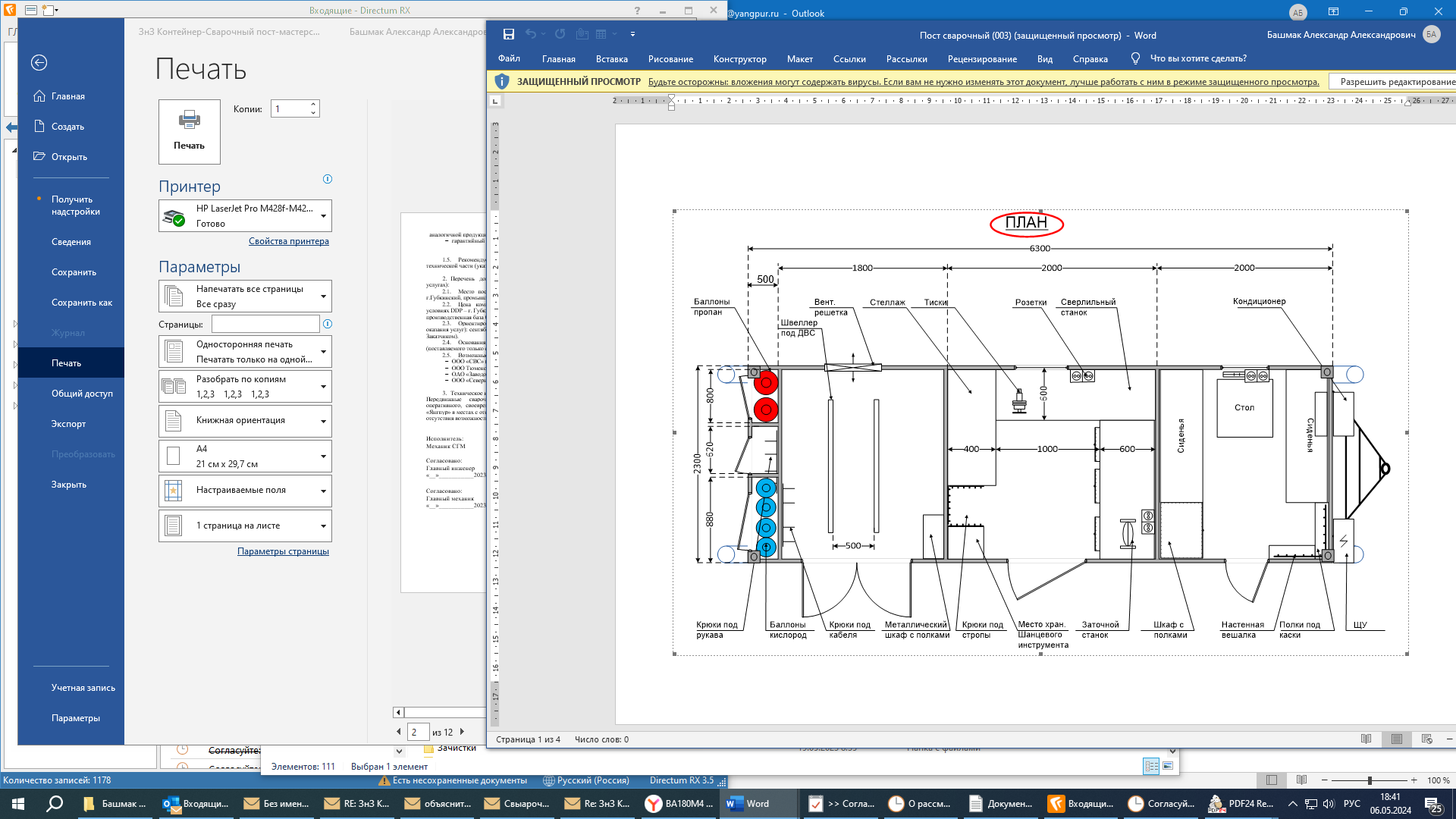 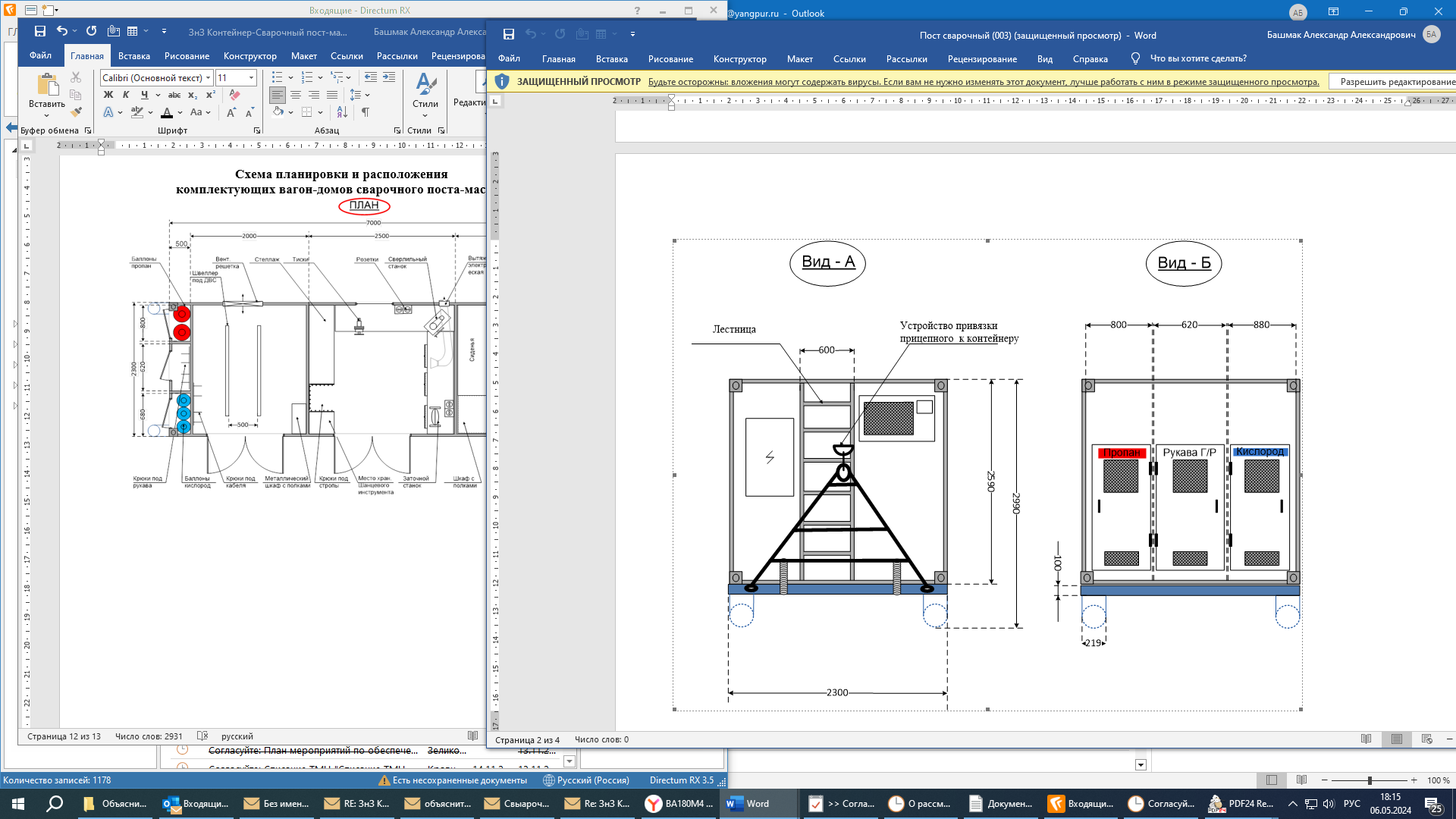 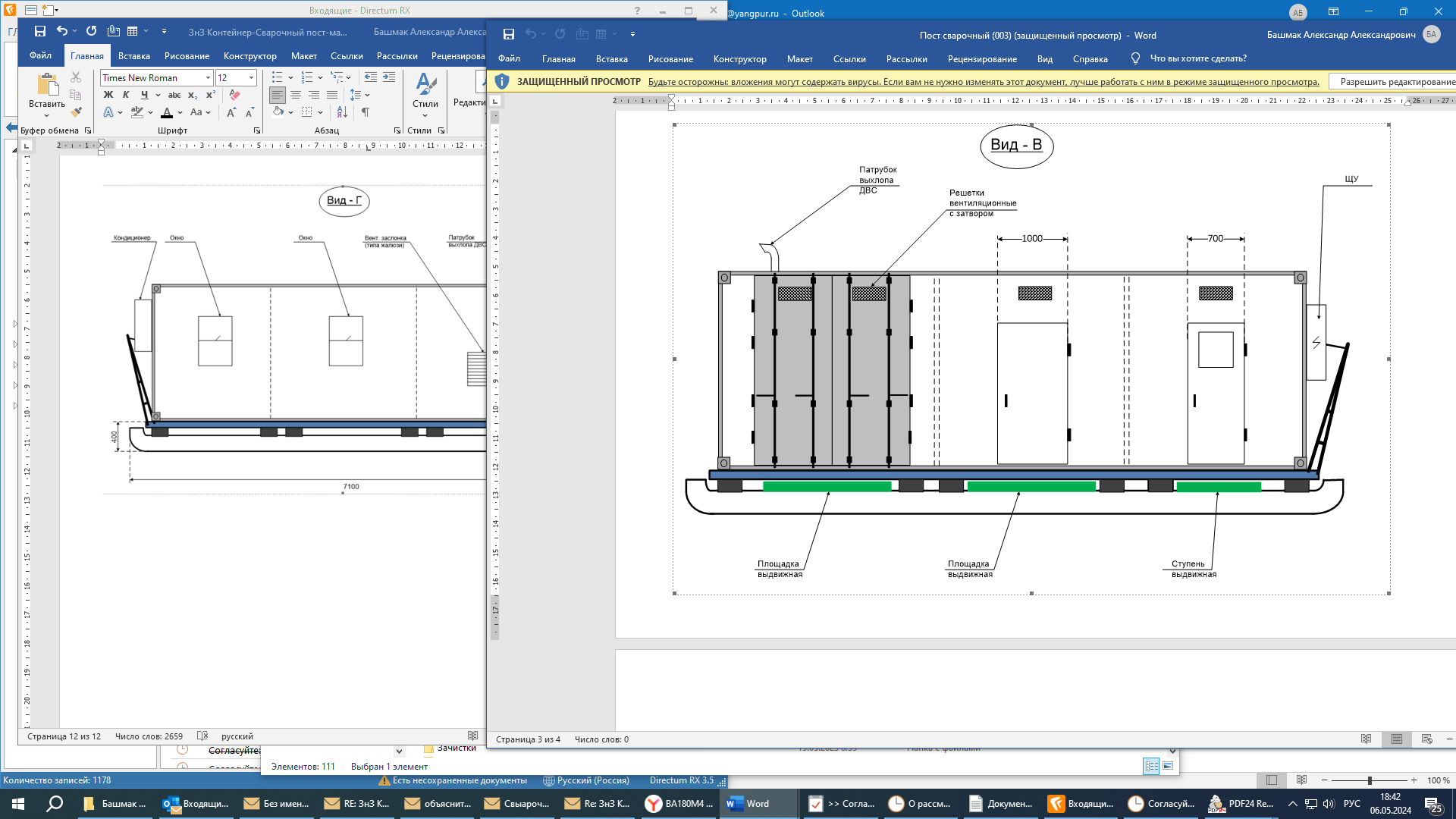 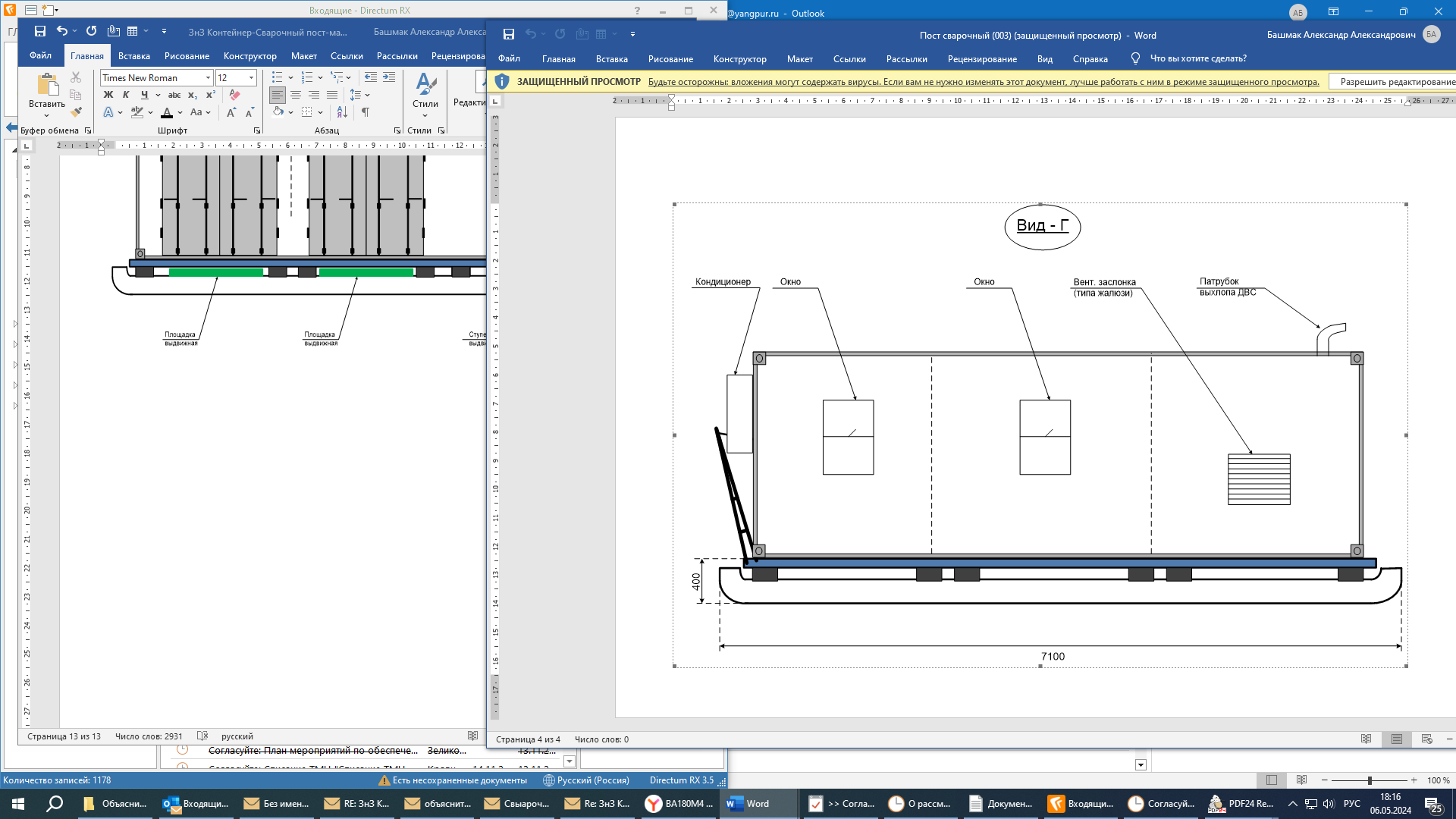 №п/пНаименованиеКоличество1.Передвижной сварочный пост-мастерская3 шт.№ п/пНаименование предметов комплектацииЕд. изм.Кол-воБытовое помещениеБытовое помещениеБытовое помещениеБытовое помещение1Шкаф с полкамишт.12Настенная вешалкашт.1-23Полки под каскишт.14Скамья со спинкой шт25Стол складнойшт16Розетки у стола шт27Электроконвектор шт18Тепловая пушка 2-3 кВтшт19Светильникшт2-310Усилитель сотовой связишт111Кондиционер (сплит-система)шт112Огнетушитель типа ОП-8 АВСЕшт1Мастерская слесарнаяМастерская слесарнаяМастерская слесарнаяМастерская слесарная1Переносной светодиодный прожектор (не ниже IP65) в комплекте с кабелем (10м) и штепсельным разъемомшт32Шкаф для хранения шанцевого инструмента запирающийся ( в комплекте – лопата штыковая, лопата совковая, лопата для снега, лом)шт.13Крюки под стропышт.54Стеллаж трех-полочный (полки с бортами)     шт.15Верстак с тумбами-полками, с дверцами запирающимисяшт.26Тиски слесарные типа  ТСМ 200шт.17Станок заточной (точильно-шлифовальный) двусторонний шт.18Розетки электрические у окна над верстакомшт.29Розетки электрические у входа справа над верстакомшт.210Светильникшт.411Ворота распашные 2000х2000 ммшт.1АгрегатнаяАгрегатнаяАгрегатнаяАгрегатная1Полозья для крепления агрегата генератора-сварочного (швеллер 16)к-т22Электрическая розеткашт.23Шкаф металлический с полками и дверцей запирающийсяшт.14Крюки для хранения кабельной продукциишт.45Огнетушитель типа ОП-8 АВСЕ	шт.2Отсек для хранения баллоновОтсек для хранения баллоновОтсек для хранения баллоновОтсек для хранения баллонов1Пропан- крепления под баллоны хомутноешт.22Кислород -крепления под баллоны хомутноешт.33Крюки для хранения рукавов газовой резкик-т4№ п/пНаименование предметов комплектацииЕд. изм.Кол-во1Кондиционер в бытовом помещениишт.13Ворота распашные 2000х2000 ммшт.14Двери входныешт.25Кабель пятижильный  КГтп-ХЛ или аналог по сроку службы и диапазону температур эксплуатации. 
Сечение кабеля в зависимости от расчетной нагрузки вагонам.356Розетка переносная для подключения кабеля (п.1) к прицепу-вагонушт.17Ящик для кабеля (с внешней стороны вагона)шт.18Электрощит распределительный с автоматическими выключателями и УЗО  с силовым питающим кабелем и силовой вилкойшт.19Трос заземления медный с наконечниками в ПВХ оболочке, длина 10 м., сечение проводника 10 мм2шт.110Огнетушитель ОП-5, ОП-8шт.211Полотно противопожарное (кошма) ПП -600-1-1,5-2,0 тип «Б» 0,7А; 21В в футлярешт.112Ведро металическое 10л с ручкойшт.113Метла (веник)к-т114Аптечка (комплектация по Приказу Минздравсоцразвития России от 05.03.2011 № 169н)шт.115Ящик для аптечки металлический с полкой и почтовым замком (крепится к стене) шт.1